United Way of Central Ohio 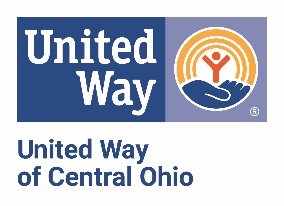 COVID-19 Community Response Fund – Round 1Approved Requests - March 30, 2020Total Invested Round 1 – COVID Community Response Fund Grants:  					                            $373,000    	United Way of Central OhioCOVID-19 Community Response Fund – Round 2Approved Requests - April 13, 2020Total Invested Round 2 – COVID Community Response Fund Grants:								     $399,700Total Invested as of April 13, 2020 to support COVID Community Response Fund Grantees: $772,700OrganizationPurpose StatementApproved AmountAction for ChildrenTo create and distribute 1,500 Columbus Cares Kid Kits for under-resourced families using local Nationwide Children’s Hospital Close to Home locations.   $10,000AlvisTo support operation expenses and rental assistance for clients unable to pay rent.$20,000Catholic Social ServicesTo offset the costs to procure computers to sustain the social work efforts of the organization.$10,000Charitable PharmacyTo support additional short-term professional staff, to purchase medication, protective equipment, thermometers, and to temporarily install two tents for triage.$15,000Columbus Early Learning CentersTo support the increased cost of cleaning supplies and to meet payroll and benefits for employees across all childcare center sites.$20,000Community Shelter BoardTo help underwrite the operation of the temporary 40 West Long St. Shelter facility, including food, housing and shelter for 200 men.$50,000Direction for Youth and Familiesto provide payroll for staff delivering needed counseling services to families and for food to provide meals.$20,000DOMA (Freedom a la Cart)To keep workforce development participants engaged and pivot to providing sack meals to victims and survivors of human trafficking.$8,000Furniture Bank of Central OhioTo provide furniture to 200 families in need typically funded through surplus from thrift store operations.$10,000Legal AidTo maintain staff attorneys to meet increased demand. $20,000LifecareTo support the increased numbers of seniors receiving home delivery of meals. $50,000Lutheran Social ServicesTo support the Champion Avenue food pantry including increased cost with maintaining stricter sanitation standards. $20,000NNEMAPTo support additional staff payroll and cover increased food costs.$10,000South Side Early LearningTo provide Care Kits to families and provide support to meet staff costs and needs. $20,000Star HouseTo support food and clothing costs due to stricter sanitation standards as well as to supplemental transportation to essential services.$10,000YMCATo provide essential services, operations, and programming.$50,000YWCATo meet payroll for essential services at the pandemic childcare, homeless center and permanent supportive housing.$30,000OrganizationPurpose StatementApproved AmountAlvis$15,000American Red Cross$25,000Catholic Social ServicesTo meet the increased food expenses of serving more families more food, increased price of food, and operational needs of the Our Lady of Guadalupe Center Food Pantry.$10,000Central Community HouseTo meet the increased costs of youth and family supportive services, delivering supplies and resources to families, senior weekly wellness checks and increased staff time due to volunteers now staying home.$25,000Charitable PharmacyTo fund increased staffing needs due to sidelining of volunteers and medication inventory needs not covered through donated medication.$15,000City YearTo support AmeriCorps members with food and supplies, stipends and health benefits.$15,000Clintonville Community Resource CenterTo provide 3 days of shelf-stable food for both pick-up and delivery, established of “friendly phone line” to support people dealing with isolation and Necessity Boxes of household supplies.$20,000Community Development for All PeopleTo support operations and staffing costs for our Healthy Eating and Living (HEAL) program and the All People's Fresh Market.$10,000Community Kitchen, Inc.To sustain core operational infrastructure and shifting from prepared to grab-and-go meals.$3,200Community Shelter BoardTo support slowing the spread of COVID-19 among emergency shelter populations and caring for people experiencing homelessness who need isolation and quarantine.$50,000EthiopianTewahedo   Social Services To support the creation and distribution of multi-lingual materials through diverse channels to provide pertinent COVID-19 information and support services for Immigrants and Refugees in Central Ohio.$10,000Gladden Community HouseTo support emergency supplemental support for basic and essential services through Gladden Food Pantry.$21,500Goodwill To support PPE and sanitation supplies for Goodwill Columbus Direct Support Professionals who provide residential care services to individuals with disabilities.$15,000Huckleberry HouseTo support Telehealth, cleaning and protective equipment.$20,000LifeCare AllianceTo provide critical health and nutrition services to seniors and individuals with an existing medical challenge.$25,000Local MattersTo respond to urgent issues of food access and insecurity with mobile, no-contact meal and grocery delivery for individuals and organizations without access.$10,000Lutheran Social ServicesTo help cover the costs of increased staffing needs due to high community demand and increased call volume at LSS HandsOn 211 Call Center.$10,000NNEMAPTo cover increased costs for housekeeping service; increased costs for hourly staff, food purchases and delivery fees; and to replace lost event revenue.$10,000Moms2BTo provide critical services, such as food, utilities and rent assistance to at-risk expectant, new mothers and their families during the COVID-19 crisis.$20,000Salvation ArmyTo support purchase of food, boxes, bags and gloves for food delivery operations in Franklin County.$15,000St. Stephen’s Community HouseTo cover the increased costs of operating the Food and Nutrition Center during COVID-19.$20,000St. VincentTo support preparation of rooms for youth living in residential unit who test positive for COVID-19.$10,000YMCATo support increased, unplanned expenses of operations due to COVID19 closures of facilities and increased expenses related to home-schooling the 100 school-age children living at Van Buren Center.$25,000